PREDSEDA NÁRODNEJ RADY SLOVENSKEJ REPUBLIKYČíslo: PREDS-3/2023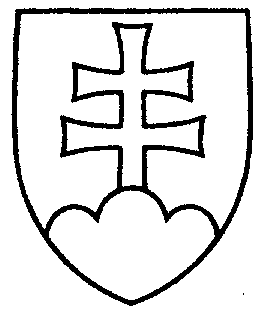 1410ROZHODNUTIEPREDSEDU NÁRODNEJ RADY SLOVENSKEJ REPUBLIKYz 11. januára 2023o pridelení zákona z 20. decembra 2022, vráteného prezidentkou Slovenskej republiky na opätovné prerokovanie Národnou radou Slovenskej republiky na prerokovanie výborom Národnej rady Slovenskej republiky 	Podľa § 90 ods. 2 zákona Národnej rady Slovenskej republiky 
č. 350/1996 Z. z. o rokovacom poriadku Národnej rady Slovenskej republiky v znení neskorších predpisov	A.   p r i d e ľ u j e m	zákon z 20. decembra 2022 o ochrane ovzdušia a o zmene a doplnení niektorých zákonov, vrátený prezidentkou Slovenskej republiky na opätovné prerokovanie Národnou radou Slovenskej republiky (tlač 1348), doručený 2. januára 2023 	na prerokovanieÚstavnoprávnemu výboru Národnej rady Slovenskej republiky aVýboru Národnej rady Slovenskej republiky pre pôdohospodárstvo a životné prostredie;	B.   u r č u j e m	1. ako gestorský Výbor Národnej rady Slovenskej republiky pre pôdohospodárstvo a životné prostredie s tým, že Národnej rade Slovenskej republiky podá správu o výsledku prerokovania vráteného zákona vo výboroch, 	2. lehotu na prerokovanie vráteného zákona vo výbore vrátane v gestorskom výbore do začiatku rokovania schôdze Národnej rady Slovenskej republiky o tomto návrhu.Boris K o l l á r   v. r.